Песок — загадочный материал. Он обладает способностью завораживать человека - своей податливостью, способностью принимать любые формы: быть сухим, легкими ускользающим или влажным, плотным и пластичным.Цель программы: Создание естественной стимулирующей среды, в которой участник программы чувствует себя комфортно и защищено, проявляя творческую активность;Развитие познавательных и психических процессов: восприятия, памяти, внимания, мышления, воображения, пространственных представлений; Совершенствование навыков и умений практического общения, используя вербальные и невербальные средства; Развитие фантазии, наглядно-образного мышления, словесно-логического мышления, творческого и критического мышления, побуждая участников к активным действиям и концентрации внимания, способствуя проявлению эмпатии;Снижение психофизического напряжения;Актуализация эмоций.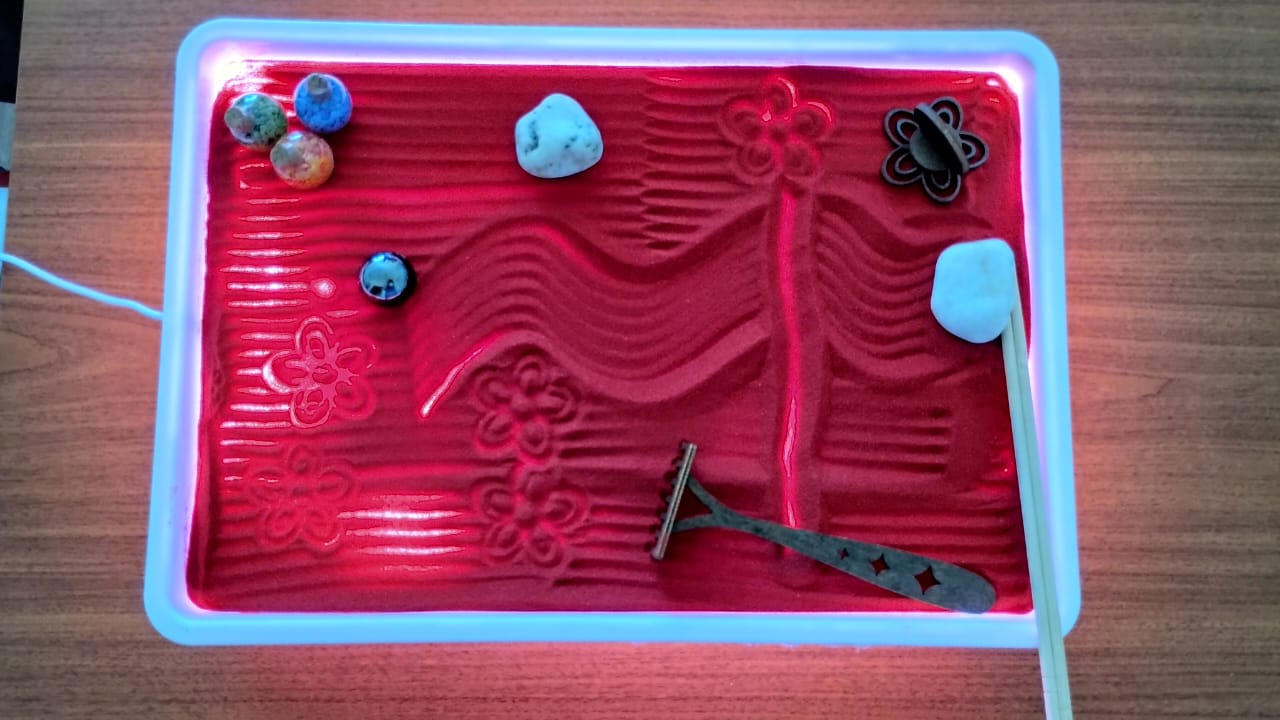 Анализ песочного творчества приводит к раскрытию внутреннего потенциала, выявлению различных психологических травм, нахождению путей избавления от них. Посредством терапии можно решить многие проблемы и найти выход из любой жизненной ситуации, оценить уровень агрессии, и избежать стрессов. Погрузившись в творческий процесс, человек начинает лучше понимать себя, контролировать собственное поведение и поведение других. Наблюдение и опыт показывают, что игра в песок позитивно влияет на эмоциональное самочувствие участников, снижает уровень тревожности, агрессивности, нормализацию социального поведения, коррекцию взаимоотношений, создание обстановки внешней безопасности, внутренней защищённости, оказание максимальной поддержки. Реализация программы предполагает индивидуальную деятельность с участником или совместную деятельность в паре (межличностные отношения). 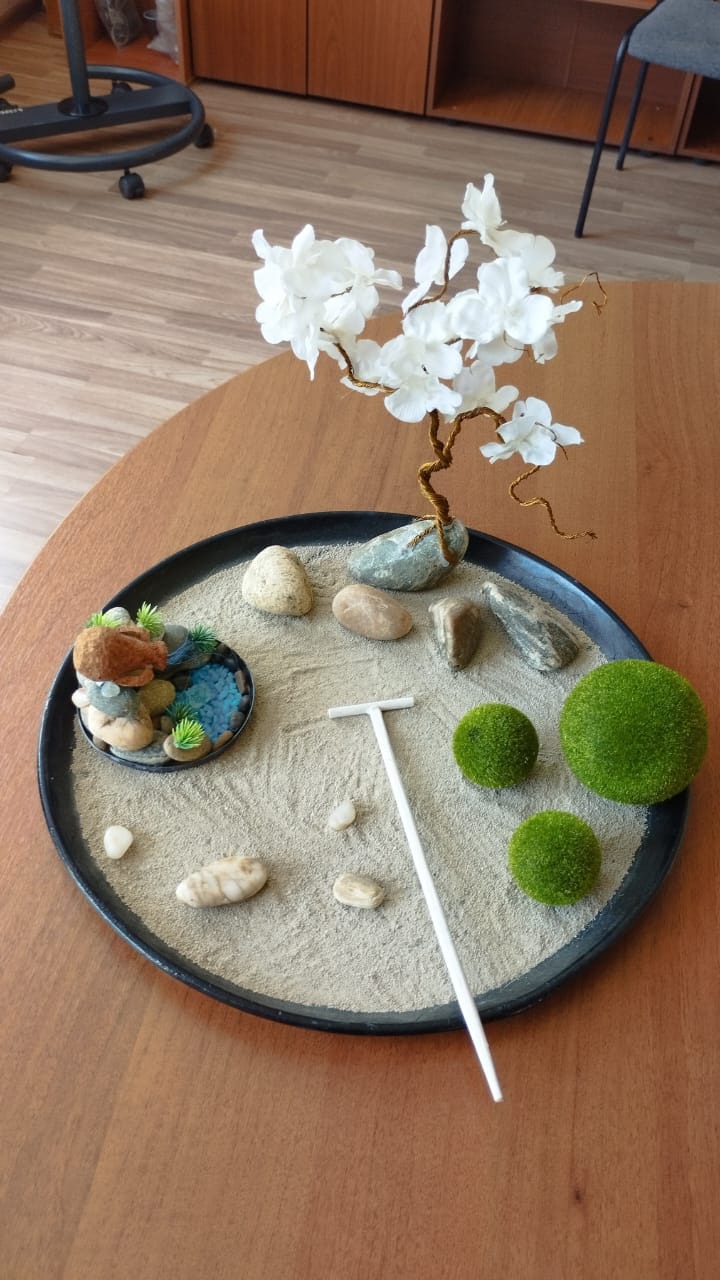 Способы рисования пескомНа занятии предлагается участникам воплотить в песке свои идеи теми способами, которые им больше нравятся.  Песок можно разравнивать как ладонями, так и пальцами. Руки могут работать и как «бульдозер», разгребая песок вокруг. Пальцами можно проделывать отверстия в песке или рисовать на нём. Для изображений можно использовать кулачок или указательный палец. Для изображения волны в рисунке можно использовать кисть руки. Осваивать новый способ рисования песком путём отсечения лишнего. 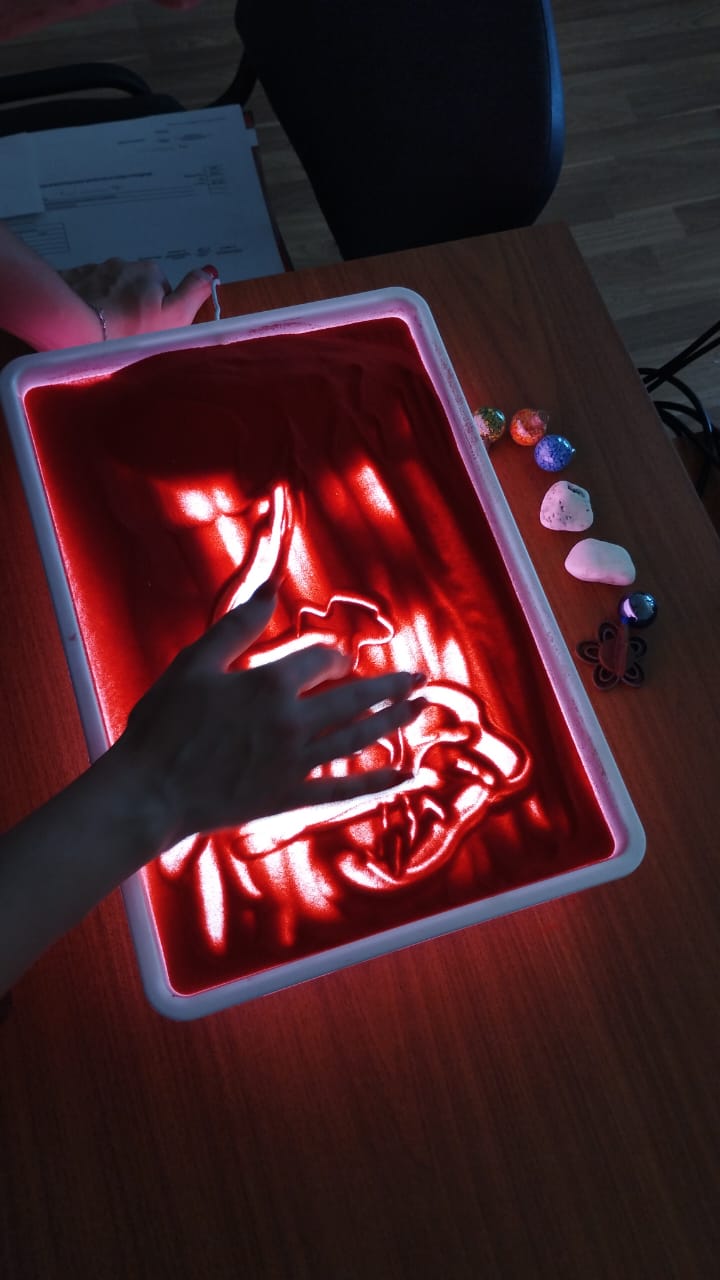 Темы занятий:Пескотерапия как способ «заботы о душе», проработки внутренних конфликтов, личных проблем и барьеров».Пескотерапия «Мой внутренний мир, окружение, внутренний ребенок ».Пескотерапия «Мои проблемы, беспокойство, боль».Пескотерапия  «боулинг с тревогой».Промежуточное занятие.Пескотерапия «благодарность (за опыт, общение, путешествия).Пескотерапия «ресурсное состояние».Пескотерапия «жизненные планы».Итоговое занятие.                     Министерство труда и социального развития Краснодарского края ГОСУДАРСТВЕННОЕ БЮДЖЕТНОЕ УЧРЕЖДЕНИЕ СОЦИАЛЬНОГО ОБСЛУЖИВАНИЯ КРАСНОДАРСКОГО КРАЯ «Новокубанский комплексный центр социального обслуживания населения»Программа «Пескотерапия»«Пескотерапия как способ «заботы о душе», проработки внутренних конфликтов, личных проблем и барьеров»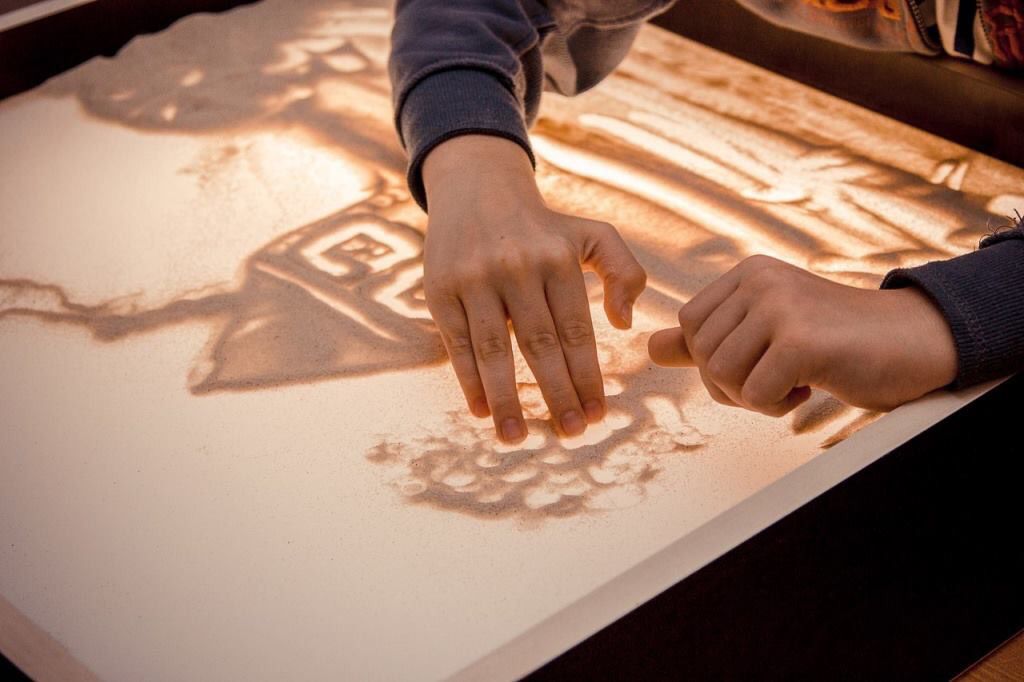 г. Новокубанск